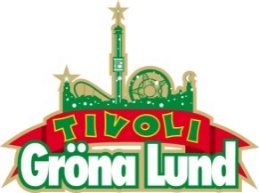 Pressmeddelande 2017-07-17VECKANS KONSERTER PÅ GRÖNAN V. 29-30
Konsertvecka 29 bjuder på Fröken Elvis och Hanna Järver på Lilla Scen. I vecka 30 blir det både country och hårdrock i världsklass. Vi inleder veckan med Entombed A.D. på Lilla Scen, följt av Brad Paisley, Alice Cooper och Megadeth på Stora Scen.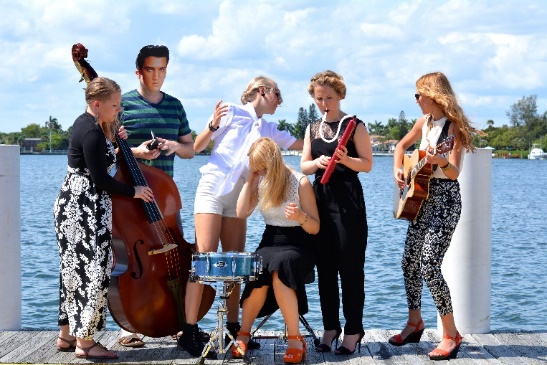 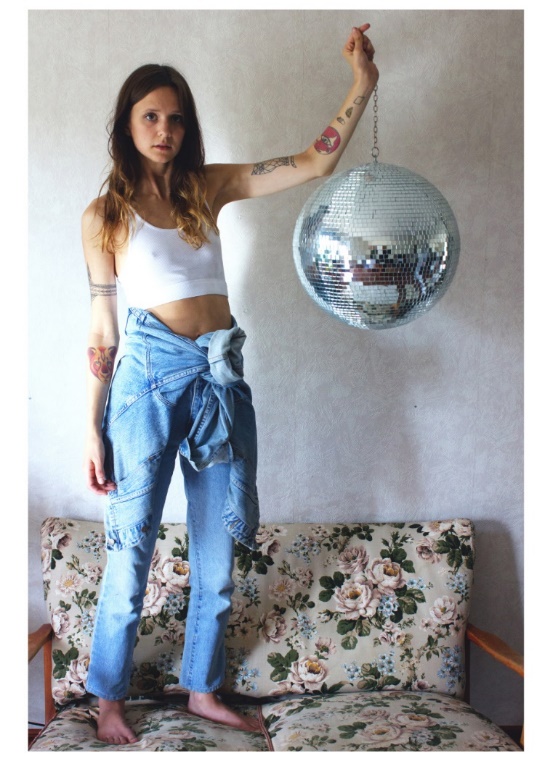 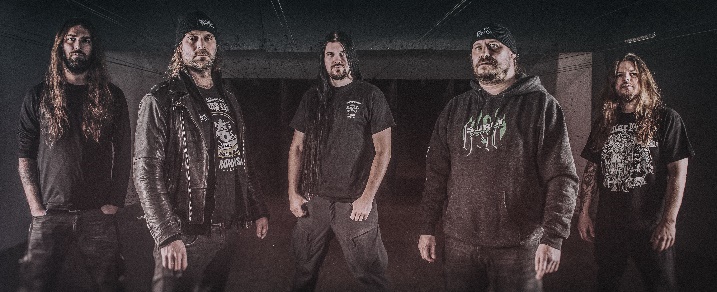 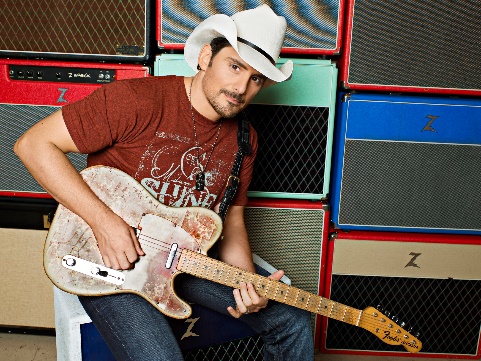 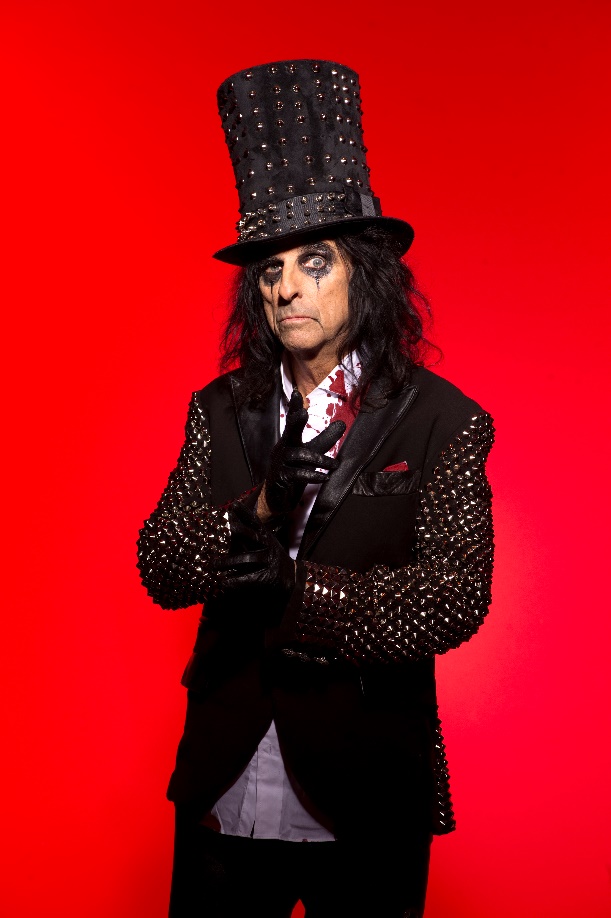 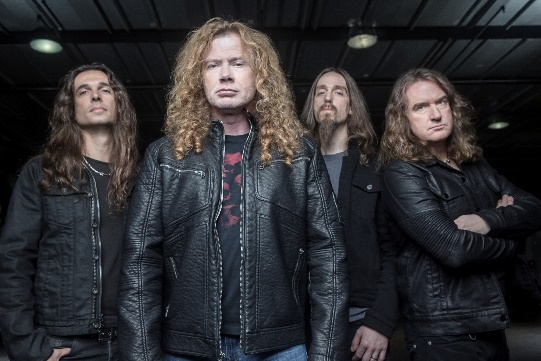 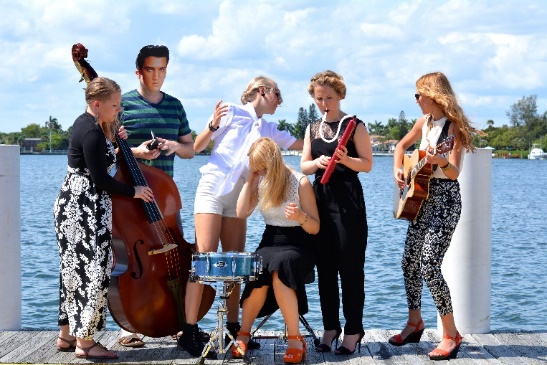 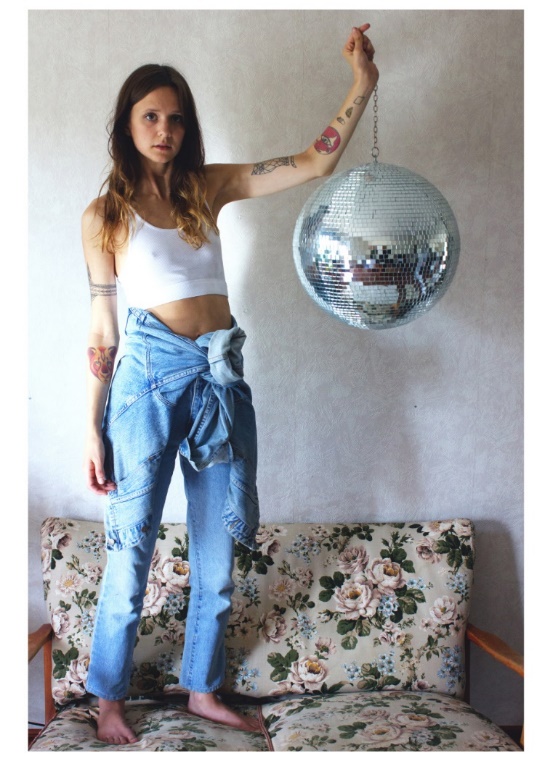 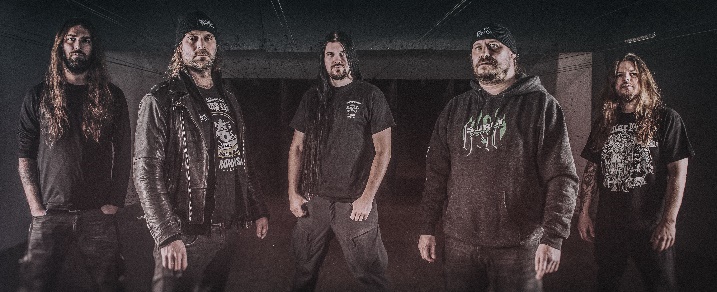 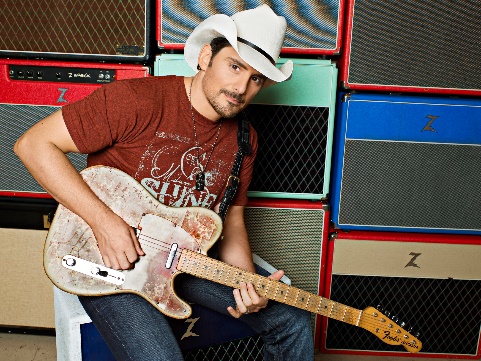 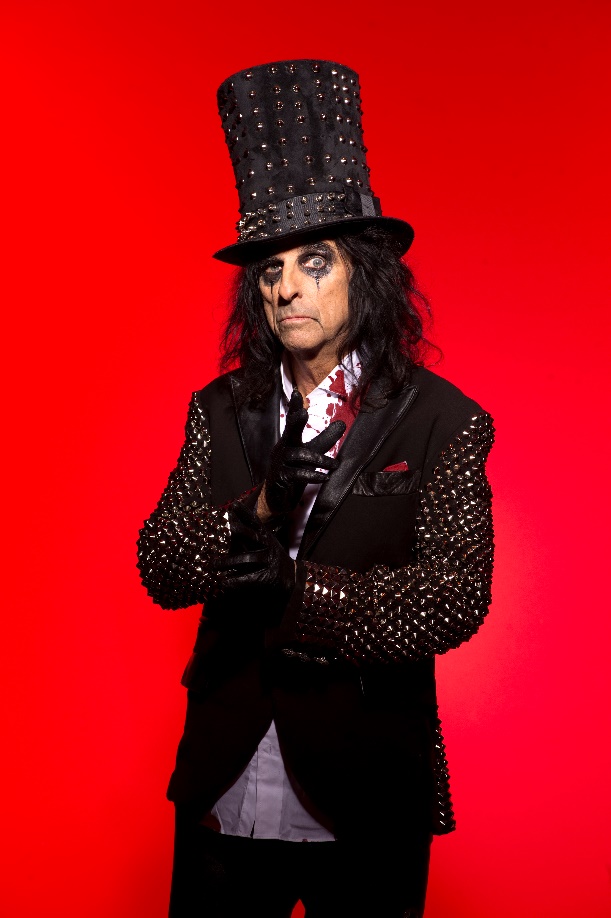 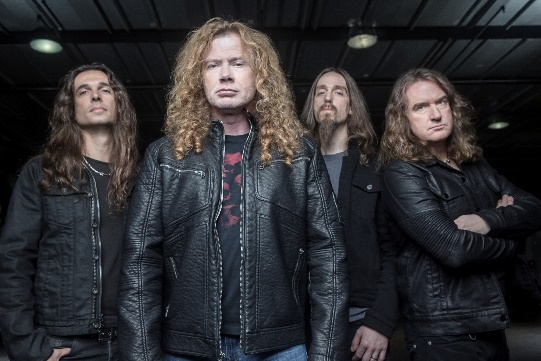 
Fröken Elvis uppträder måndagen den 17 juli kl. 20.00 på Lilla Scen.
Hanna Järver uppträder tisdagen den 18 juli kl. 20.00 på Lilla Scen.
Entombed A.D. uppträder måndagen den 24 juli kl. 20.00 på Lilla Scen.
Brad Paisley uppträder tisdagen den 25 juli kl. 20.00 på Stora Scen.
Alice Cooper uppträder torsdagen den 27 juli kl. 20.00 på Stora Scen.
Megadeth uppträder söndagen den 30 juli kl. 20.00 på Stora Scen.


För mer information eller ackreditering, kontakta Annika Troselius, Informationschef på telefon 0708-580050 eller e-mail annika.troselius@gronalund.com. För pressbilder besök Gröna Lunds bildbank www.bilder.gronalund.comKONSERTSOMMAREN 2017
Med Gröna Lunds entrékort Gröna Kortet har man fri entré hela säsongen, inklusive alla konserter. Gröna Kortet kostar 250 kr och går att köpa i Gröna Lunds webbshop eller på plats i våra kassor. Följande konserter återstår på Gröna Lund:
Fröken Elvis – 17 juli kl. 20.00 på Lilla Scen
Hanna Järver – 18 juli kl. 20.00 på Lilla Scen
Entombed A.D. – 24 juli kl. 20.00 på Lilla Scen
Brad Paisley – 25 juli kl. 20.00 på Stora Scen
Alice Cooper – 27 juli kl. 20.00 på Stora Scen
Megadeth – 30 juli kl. 20.00 på Stora Scen
No Fun At All – 31 juli kl. 20.00 på Lilla Scen
Jennie Abrahamson – 1 augusti kl. 20.00 på Lilla Scen
Kyle Gass Band – 7 augusti kl. 20.00 på Lilla Scen
Biffy Clyro – 8 augusti kl. 20.00 på Stora Scen
Bad Religion – 10 augusti kl. 20.00 på Stora Scen
Markoolio – 11 augusti kl. 20.00 på Stora Scen
De Lyckliga Kompisarna – 14 augusti kl. 20.00 på Lilla Scen
British Lion featuring Steve Harris – 15 augusti kl. 20.00 på Lilla Scen
Korn – 17 augusti kl. 20.00 på Stora Scen
Rival Sons – 18 augusti kl. 20.00 på Stora Scen
Patti Smith & her band – 21 augusti kl. 20.00 på Stora Scen
Sophie Zelmani – 22 augusti kl. 20.00 på Lilla Scen
Little Jinder – 23 augusti kl. 20.00 på Stora Scen
5 Seconds of Summer – 24 augusti kl. 20.00 på Stora Scen
Magnus Uggla – 25 augusti kl. 20.00 på Stora Scen
Ane Brun – 31 augusti kl. 20.00 på Stora Scen
Movits! – 1 september kl. 20.00 på Stora Scen
D-A-D – 7 september kl. 20.00 på Stora Scen
The Hives – 8 september kl. 20.00 på Stora Scen
Rebecca & Fiona – 14 september kl. 20.00 på Stora Scen
Hoffmaestro – 15 september kl. 20.00 på Stora Scen
Linnea Henriksson – 21 september kl. 20.00 på Stora Scen
Weeping Willows – 22 september kl. 20.00 på Stora Scen
Linda Pira – 28 september kl. 20.00 på Stora Scen
Ghost – 29 september kl. 20.00 på Stora Scen